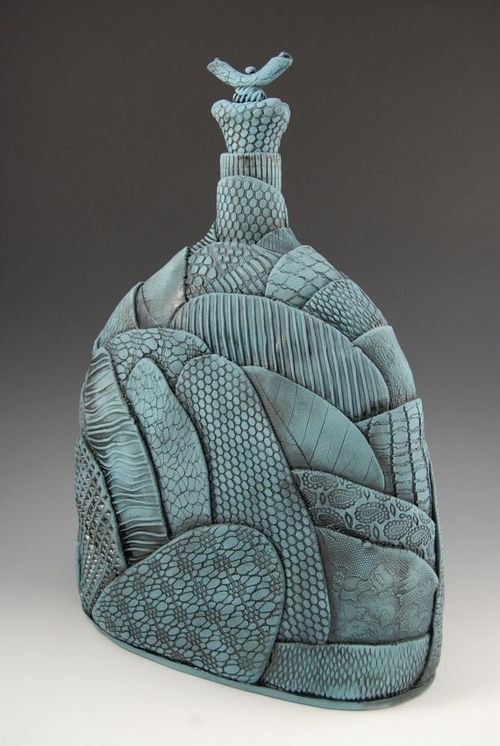 Layered Texture VesselObjective:To create a vessel made of pieces of clay covered in different textures.  The final vessel must be 10-12 inches high.Layered Texture Vessel RubricABCD-FQuality of Pieces/ ConstructionPieces have clean edges and are consistent in design.  The pieces have been attached securely.Pieces have mostly clean edges and are consistent in design.  The pieces have been attached securely.Pieces have mostly clean edges and are mostly consistent in design.  The pieces have not all been attached securely.Pieces have few clean edges and are not consistent in design.  The pieces have not been attached securely.Quality of Textures/ DesignThere are at least 2 textures.  The textures are carefully imprinted and work the with design of the pieces.There are at least 2 textures.  The textures are mostly carefully imprinted and work the with design of the pieces.There are at least 2 textures.  The textures are somewhat  carefully imprinted and mostly work the with design of the pieces.There may not be at least 2 textures.  The textures are not carefully imprinted and do not work the with design of the pieces.Overall Effect/ Shape of VesselThe vessel is aesthetically pleasing overall due to repetition of texture and attention to the shape of pieces and to the overall shape of the vessel.The vessel is mostly aesthetically pleasing overall due to repetition of texture and attention to the shape of pieces and to the overall shape of the vessel.The vessel is somewhat aesthetically pleasing overall due to repetition of texture and attention to the shape of pieces and to the overall shape of the vessel.The vessel is not aesthetically pleasing overall due to a lack of repetition of texture and attention to the shape of pieces and to the overall shape of the vessel.